Bilaga 1 Avtalsmall för sponsringUnder avsnitten i avtalet ges förslag på skrivningar. Skrivningarna i avtalet bör anpassas till det enskilda fallet och ska anpassas till kommunens sponsringspolicy.Avtal om sponsring från (sponsorn X)1. Avtalsparter 
Danderyds kommun (nedan kallad Kommunen) 
Organisationsnummer 
AdressuppgifterSponsor (nedan kallad Sponsorn)
Organisationsnummer 
Adressuppgifter

2. Bakgrund och syfte 
I detta avsnitt ska en beskrivning ges av det som sponsringsavtalet avser och vad det har för syfte.3. Avtalsperiod 
Avtalsperioden måste bestämmas utifrån behovet i varje enskilt fall. Detta avtal gäller från och med att det undertecknats av båda parter till och med (år, månad och dag) och upphör att gälla utan föregående uppsägning.

4. Sponsorns åtagande 
Avtalet ska innehålla en beskrivning av vilket penningbelopp, vara eller tjänst som sponsorn ska tillhandahålla kommunen. Om sponsorns åtagande innefattar varor/tjänster bör följande skrivning tas in i avtalet. ”Sponsorn ska utföra de beskrivna tjänsterna med omsorg.” 
Reglering av följande punkter: 
1. Specifikation av vara/tjänst 
2. Mängd eller omfattning 
3. Tidpunkt för leverans eller utförande 
4. Sätt för leverans eller utförande 
5. Övriga kostnader 
6. Övriga villkor5. Kommunens åtagande 
Avsnittet ska innehålla en beskrivning av kommunens åtagande. Om kommunens åtagande innebär att sponsorns namn ska exponeras bör avtalet reglera på vilket sätt detta ska ske. 

Exempel: Kommunen åtar sig att i samband med (evenemang X) upplysa om att sponsorn tillhandahåller kommunen (varor/tjänster). 
Exempel: Sponsorn får hänvisa till sponsringen i sponsorns marknadsföring på följande sätt: … 

Sponsorn har inte rätt att använda kommunens vapen eller logotype. 

6. Övriga villkor 
Andra krav som kan vara aktuella tas in här.

7. Försäkringar 
Om det är angeläget att sponsorns tecknar någon form av försäkring tas det in under denna punkt. Sponsorn ska, innan åtagandet påbörjas, teckna och vidmakthålla (ange vad det är för försäkring). Sponsorn är skyldig att vid förfrågan uppvisa gällande försäkringsbrev. Om sponsorn åtagande innefattar en tjänst bör följande text finnas med i avtalet. 

Sponsorn förbinder sig att se till att all hos Sponsorn anställd och anlitad personal är försäkrad mot skador under åtagandets utförande.8. Sponsorns upplysningsplikt 
Sponsorn ska så snart som möjligt underrätta Kommunen om det finns risk för att Sponsorn inte kan fullgöra sitt åtagande och andra omständigheter som är av vikt för Kommunen att få kännedom om. 

9. Ansvar 
Sponsorn ansvarar för de fel eller försummelser som ligger Sponsorn till last vid åtagandets utförande och ska ersätta Kommunen för de skador som åsamkas Kommunen.10. Uppföljning Detta avtal ska följas upp (antal gånger) per år. Sponsorn ska på Kommunens förfrågan lämna Kommunen för uppföljningen relevant underlag och medverka vid de uppföljningsmöten Kommunen kallar till.

11.Hävning och förtida uppsägning av avtalet 
Part har rätt att häva avtalet om motparten åsidosätter villkor i avtalet som är av väsentlig betydelse för parten. Kommunen har vidare rätt att säga upp avtalet till omedelbart upphörande om: Sponsorn kommer i dröjsmål med betalning av skatter eller avgifter till staten, försätts i konkurs, inleder ackordsförhandlingar, träder i likvidation eller å annat sätt kan antas ha kommit på obestånd, det på grund av Sponsorns agerande finns risk för att Kommunens anseende skadas, elleruppföljning av sponsringen visar att detta avtal inte har efterlevts av Sponsorn eller att sponsringen inte har uppfyllt de uppsatta målen.Kommunen har rätt till ersättning för de direkta skador som Kommunen lider på grund av att avtalet sägs upp med omedelbar verkan.  

12.Tvist 
Parterna är överens om att frågor som rör detta avtal och därmed sammanhängande rättsförhållanden i första hand ska lösas i samförstånd mellan parterna och i andra hand vid allmän domstol med Attunda tingsrätt som första instans. 

12.Kontaktpersoner 
Kontaktperson för det här avtalet är: 
För sponsorn (namn och kontaktuppgifter) 
För kommunen (namn och kontaktuppgifter) 

Kontaktperson är den person som ska kontaktas vid frågor i anledning av avtalet. Motpart ska skriftligen underrättas om ny kontaktperson utses.

Detta avtal har upprättats i två likalydande exemplar, varav parterna tagit var sitt exemplar. 

Ort och datum 		Ort och datum Danderyds kommun 		Sponsor X
 -------------------------------------	 ------------------------------------- 


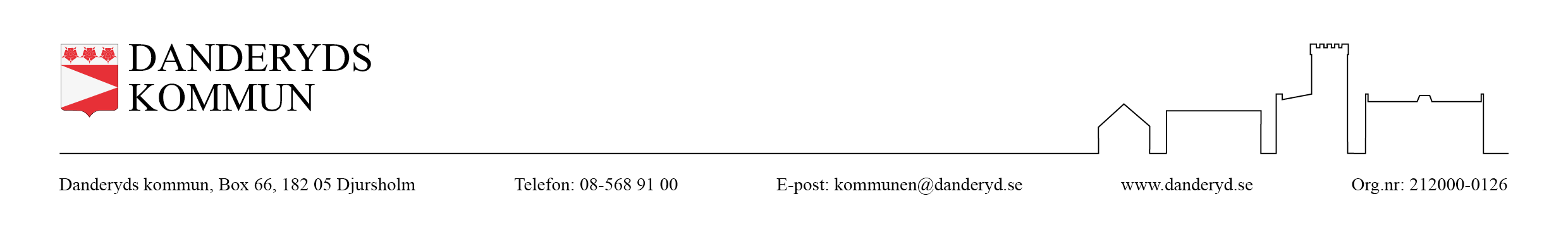 